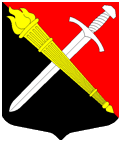 СОВЕТ ДЕПУТАТОВмуниципальное образование Тельмановское сельское поселение Тосненского района Ленинградской областиРЕШЕНИЕ № 62Принято советом депутатов « 28 » августа 2018 годаОб утверждении отчета об исполнении бюджета муниципального образования Тельмановское сельское поселение Тосненского района Ленинградской области за 2017 годВ соответствии со статьей 264.6 Бюджетного кодекса и статьей 39 «Положения о бюджетном процессе в муниципальном образовании Тельмановское сельское поселение Тосненского района Ленинградской области», утвержденного решением совета депутатов муниципального образования Тельмановское сельское поселение Тосненского района Ленинградской области от 27.12.2017 № 16, рассмотрев представленные материалы об исполнении бюджета муниципального образования Тельмановское сельское поселение Тосненского района Ленинградской области за 2017 год, совет депутатов муниципального образования Тельмановское сельское поселение Тосненского района Ленинградской областиРЕШИЛ:1.   Утвердить отчет об исполнении бюджета муниципального образования Тельмановское сельское поселение Тосненского района Ленинградской области за 2017 год по доходам в сумме 92 586, 68467тыс. руб., по расходам в сумме 96 704,32536тыс. руб. с дефицитом  бюджета в сумме 4 117,64069тыс. руб. со следующими показателями:- по доходам бюджета муниципального образования Тельмановское сельское поселение Тосненского района Ленинградской области  за 2017 год по кодам классификации доходов бюджета (приложение 1);- расходам бюджета муниципального образования Тельмановское сельское поселение Тосненского района Ленинградской области за 2017 год по разделам и подразделам классификации расходов бюджетов (приложение 2);- по расходам бюджета муниципального образования Тельмановское сельское поселение Тосненского района Ленинградской области за 2017 год по ведомственной структуре расходов бюджета  (приложение 3);- по источникам внутреннего финансирования дефицита бюджета муниципального образования Тельмановское сельское поселение Тосненского района Ленинградской области за 2017 год по кодам классификации источников финансирования дефицитов бюджета (приложение 4).2.	Аппарату по обеспечению деятельности совета депутатов муниципального образования Тельмановское сельское поселение Тосненского района Ленинградской области обеспечить официальное опубликование (обнародование) настоящего решения в порядке, предусмотренном Уставом муниципального образования Тельмановское сельское поселение Тосненского района Ленинградской области.3.	Контроль за исполнением настоящего решения возложить на главу муниципального образования Тельмановское сельское поселение Тосненского района Ленинградской области.Глава муниципального образования                                        Г.В.Сакулин